Publicado en Madrid el 09/10/2020 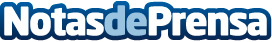 Plus500 anuncia su nueva función 'MultiGráficos' para usuarios expertosLanzada antes de la temporada de informes económicos del tercer trimestre, esta función es la última novedad de Plus500 en su objetivo de seguir invirtiendo en herramientas de trading mejoradas, así como en las características personalizadas de su plataformaDatos de contacto:Plus500636566095Nota de prensa publicada en: https://www.notasdeprensa.es/plus500-anuncia-su-nueva-funcion-multigraficos Categorias: Internacional Finanzas Telecomunicaciones Marketing E-Commerce Dispositivos móviles http://www.notasdeprensa.es